Krókur - Sæmundarhlíð – skóli:Hópferðabílar Skagafjarðar, tengiliður er Steinn Sigurðsson. Netfang: hsbehf@simnet.is. Símanúmer bílstjóra er 8538044 (Krókur) og 852 1335 (Sæmundarhlíð-Varmahlíð). - Steini – 8921335Mjög áríðandi er að foreldrar láti bílstjóra vita ef barn mætir ekki í skólabíl. Tímasetningar miðast við brottför frá viðkomandi stað. Tímatafla:Suðurgata, Skr. kl. 7:24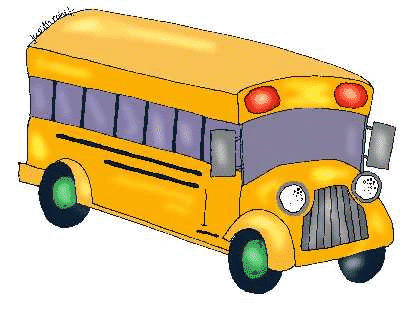 Víðimýri, Skr. kl. 7:27Áshildarholt 7:29Borg kl.  7:31Birkihlíð kl. 7:36Glæsibær kl. 7:38Árgerði kl. 7:32Hóll kl. 7:35Varmaland kl. 7:36Vegamótin kl. 7:40Reynistaður kl. 7:41Stóra-Gröf ytri kl. 7:43Stóra-Gröf syðri kl. 7:44Litla-Gröf kl. 7:46Kjartansstaðir kl. 7:47Marbæli kl. 7:49Glaumbær 2 kl. 7:51Syðra-Skörðugil kl. 7:54Garðhús kl. 7:56Geldingarholt kl. 7:56Brautarholt kl. 8:00Grófargil kl. 8:01 Varmahlíðarskóli kl. 8:04